УДК 000И. И. Иванов, доктор юридических наук, профессор, Казанский инновационный университет им. В. Г. Тимирясова,С. С. Сидоров, кандидат юридических наук, старший преподаватель,Казанский (Приволжский) федеральный университетНАЗВАНИЕ СТАТЬИ (14-й шрифт, по центру)Аннотация. В аннотации обозначить цель исследования, кратко изложить существенные особенности статьи. Аннотация должна быть четкой, краткой, максимально информативной (не менее 150 слов). Ключевые слова: право, цифровые технологии, …, … (не менее 7)НАЗВАНИЕ СТАТЬИ НА АНГЛИЙСКОМ ЯЗЫКЕAbstract. The article …Keywords: (не менее 7)Текст статьи должен содержать введение, основную часть статьи и заключение. Параметры страниц: справа, слева, снизу, сверху – 2,0 см. Текст статьи должен быть набран 14-м шрифтом (Times New Roman), межстрочный интервал – минимум 18, отступ – 1,25, выравнивание – по ширине. Переносы отключить. Перед каждым рисунком или таблицей в тексте должна быть ссылка на них (рис. 1, табл. 1). Заголовок таблицы печатается строчными буквами полужирным шрифтом по середине страницы. До заголовка справа указать слово «Таблица» и номер. Размер шрифта в таблице – 12, межстрочный интервал – одинарный.Нумерация рисунков и таблиц – сквозная. Подрисуночная надпись полужирным шрифтом, выравнивание – по центру.Список литературы помещается после статьи. Приводится в алфавитном порядке. Рекомендуется использование иностранных источников литературы. Источников информации, опубликованных ранее 2016 года, должно быть не более 30 %. На каждый источник в тексте должна быть ссылка, например, 3. С. 386–402.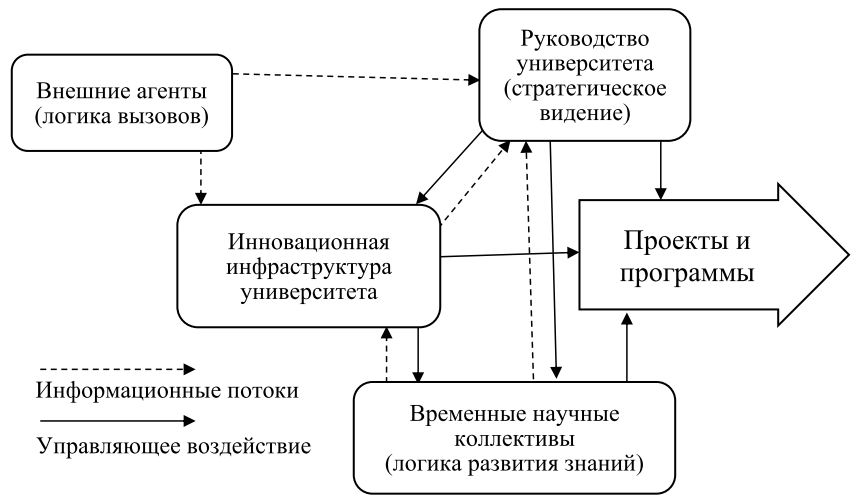 Рис. 1. Принципиальная схема инновационной экосистемы 
на базе университетаТаблица 1Количество разработанных и используемых передовых производственных технологий в разрезе регионов с ОЭЗ технико-внедренческого и производственно-промышленного типов 1Список литературыОб утверждении Положения о формировании и функционировании евразийских технологических платформ: решение Евразийского межправительственного совета от 13.04.2016 № 2 // СПС «КонсультантПлюс» [Электронный ресурс]. – URL: http://www.consultant.ru/document/cons_doc_
LAW_196819/ (дата обращения: 05.01.2021).Об утверждении Стратегии пространственного развития Российской Федерации на период до 2025 года: Распоряжение Правительства РФ от 13.02.2019 № 207-р (ред. от 31.08.2019). – URL: http://www.consultant.ru/document/cons_doc_LAW_318094/006fb940f95ef67a1a3fa7973b5a39f78dac5681/ (дата обращения: 16.10.2020).Славянов А. С., Хрусталев О. Е. Технологические уклады в инновационном развитии экономики // Научный журнал КубГАУ. – 2017. – № 126 (02). – С. 386–402.Слива С. В. Влияние эффектов развития атрибутов экономики на развитие российской экономической системы // Управление экономическими системами: электронный научный журнал. – 2014. – № 11 (71). – С. 34.Смородинская Н. В. Сетевые инновационные экосистемы и их роль в динамизации экономического роста // Инновации. – 2014. – №7 (189). – URL: https://cyberleninka.ru/article/n/setevye-innovatsionnye-ekosistemy-i-ih-rol-v-dinamizatsii-ekonomicheskogo-rosta (дата обращения: 05.057.2019).Смыслова О. Ю., Строев П. В. Территории опережающего социально-экономического развития в России: особенности, тенденции и сдерживающие факторы эффективного развития // Вестник Омского университета. Серия: Экономика. – 2019. – Т. 17, № 4. – С. 63–76.Яшин С. Н., Иванов А. А., Иванова Н. Д. Анализ зарубежного опыта использования технологических платформ // Цифровая экономика и индустрия 4.0: Форсайт Россия: материалы науч.-практ. конф. с зарубежным участием, Санкт-Петербург, 26–28 марта 2020 г. – СПб.: ПОЛИТЕХ-ПРЕСС, 2020. – С. 121–123.Adrienne J. Burk How to Build an Innovation Ecosystem The New York Academy of Sciences Magazine. – 2011. – April. – URL: http://www.nyas.org/publications/Detail.aspx?cid=da1b8e1d-ed2d-4da4-826d-00c987f63c82 (дата обращения: 17.06.2021).Arrow К. Reflections on the essays // Arrow and the Foundations of the Theory of Economic Policy / Ed.: G.R. Feiwel. – L.: Macmillan, 1987.Регион (ОЭЗ)Передовые производственные технологииГодыГодыГодыГодыГодыГодыГодыРегион (ОЭЗ)Передовые производственные технологии2011201220132014201520162017Липецкая область Разработанные211211-Липецкая область Используемые2 2652 5113 6533 1743 2213 4013 422Московская областьРазработанные123681017068109101Московская областьИспользуемые15 15914 31014 45817 17416 46716 53216 819